JOHN M. SCHARP GECK-GO 5K RUN/WALK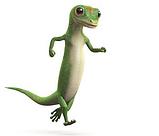 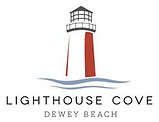 WHEN - Saturday, April 25, 2015     Race Start Time 9 AMRegistration online or on the day of the race starting at 8 AM at The Lighthouse WHERE - Race starts at The Lighthouse 124 Dickinson Street Dewey Beach DE Post Race Party Sponsored by The Lighthouse (free to race participants – guests are welcomed to attend for $5)TO REGISTER ONLINE -  Go to www.races2run.com 5K Run/WalkTO REGISTER BY MAIL - John M. Scharp Memorial Geck-Go 5KPO Box 24Montchanin DE 19710Pre-registration $25Military Pre-registration $20Day of Registration $30Military Day of Registration $25Tug of War Challenge A Tug of War Challenge will be held at the Post Race Party with Military Teams vs. Civilian Teams. Teams of 10 people will participate in elimination rounds until there is 1 victorious team...will it be military or civilian?!? Register online at www.races2run.com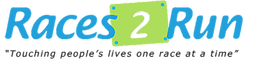 